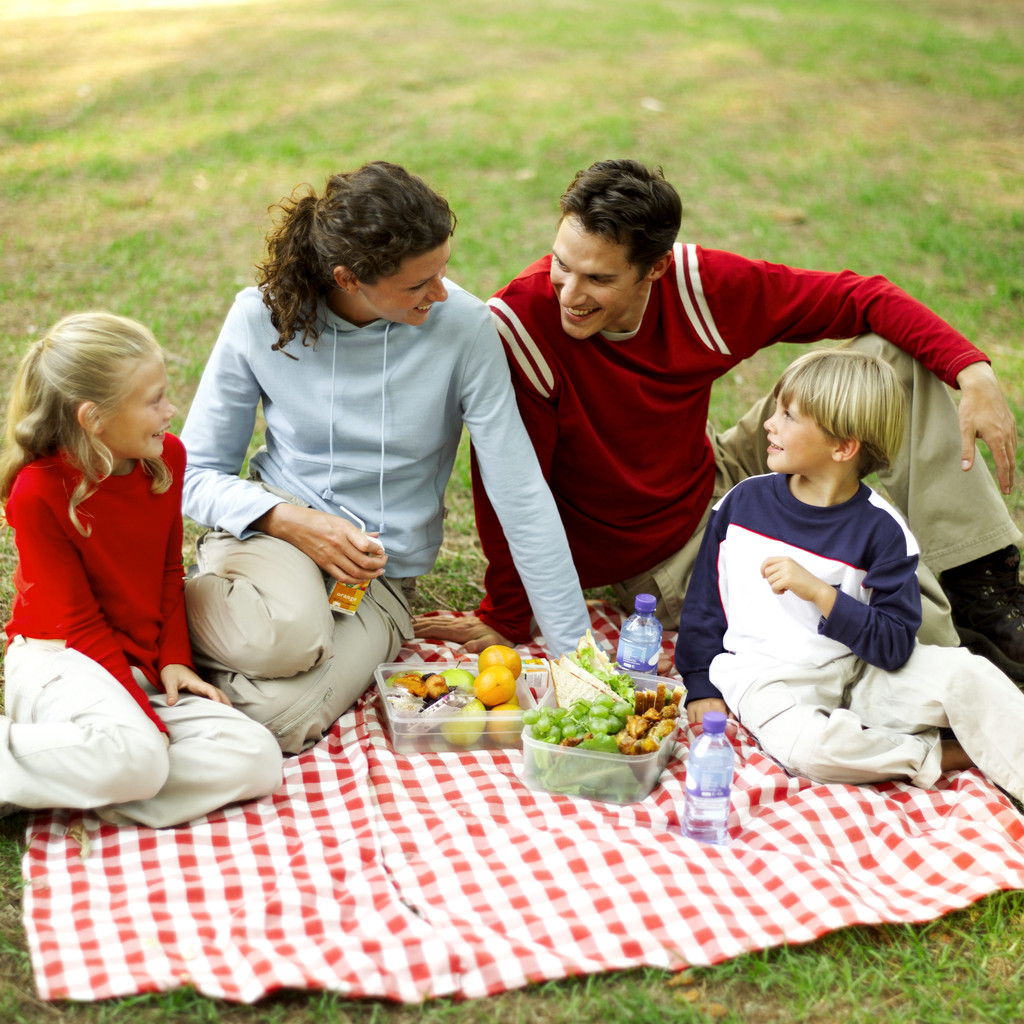 Breakfast Served With Juice & Milk     APRIL 2013          Menu Subject to ChangeBreakfast Served With Juice & Milk     APRIL 2013          Menu Subject to ChangeBreakfast Served With Juice & Milk     APRIL 2013          Menu Subject to ChangeBreakfast Served With Juice & Milk     APRIL 2013          Menu Subject to ChangeBreakfast Served With Juice & Milk     APRIL 2013          Menu Subject to ChangeBreakfast Served With Juice & Milk     APRIL 2013          Menu Subject to ChangeBreakfast Served With Juice & Milk     APRIL 2013          Menu Subject to ChangeMondayTuesdayWednesdayThursdayFriday1Oatmeal Buttered Toast2Cinnamon ToastCereal31/2 Peanut Butter SandwichCereal4Super BunCereal5Cheese QuesadillaCereal8Pop – TartCereal9Cheese ToastCereal10PancakeCereal11Breakfast MuffinCereal12Sausage & BiscuitCereal15Cream of WheatButtered Toast16Jelly ToastCereal17Breakfast on a stickCereal18RiceButtered Toast19Biscuit & GravyCereal22Super BunCereal23Cinnamon ToastCereal24Cheese ToastCereal25WaffleCereal26OatmealButtered Toast29Pop – TartCereal30Pancake Cereal